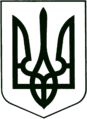 УКРАЇНА
МОГИЛІВ-ПОДІЛЬСЬКА МІСЬКА РАДА
ВІННИЦЬКОЇ ОБЛАСТІ  РІШЕННЯ №911Про зняття з контролю рішень міської ради та виконавчого комітету міської радиКеруючись ст.ст. 26, 59 Закону України «Про місцеве самоврядування в Україні», відповідно до законів України «Про державні цільові програми», «Про державне прогнозування та розроблення програм економічного і соціального розвитку України», постанови Кабінету Міністрів України від 31.01.2007р. №106 «Про затвердження Порядку розроблення та виконання державних цільових програм», постанови Кабінету Міністрів України від 22.03.2022р. №252 «Деякі питання формування та виконання місцевих бюджетів у період воєнного стану», пункту 6.5 Порядку, затвердженого рішенням 36 сесії Могилів-Подільської міської ради від 03.10.2023р. №858 «Про затвердження Порядку розроблення місцевих цільових програм, фінансування, моніторингу та звітності про їх виконання», згідно з прикінцевими та перехідними положеннями Бюджетного кодексу України, - міська рада ВИРІШИЛА:1. У зв’язку з втратою актуальності, відсутністю фінансування та реалізації, зняти з контролю наступні рішення:1.1. Рішення виконавчого комітету Могилів-Подільської міської ради від 31.03.2022р. №91 «Про затвердження Програми будівництва, реконструкції та капітального ремонту автомобільних доріг комунальної власності Могилів -Подільської міської територіальної громади на 2022-2024 роки».1.2. Рішення виконавчого комітету Могилів-Подільської міської ради від 28.09.2022р. №330 «Про затвердження Програми, щодо забезпечення безперебійного надання міськими комунальними підприємствами послуг з теплопостачання, водопостачання, водовідведення та перевезення пасажирів на території Могилів-Подільської міської територіальної громади в осінньо-зимовий період 2022-2023 років».1.3. Рішення 17 сесії міської ради 7 скликання від 24.10.2017р. №500 «Про затвердження Програми поводження з твердими побутовими відходами в              м. Могилеві-Подільському Вінницької області на 2017-2022 роки».1.4. Рішення 46 сесії міської ради 7 скликання від 01.07.2020р. №1102 «Про затвердження Програми децентралізації системи теплопостачання центральної частини міста Могилева-Подільського (на період 2020-2021 рр.)».1.5. Рішення 15 сесії міської ради 8 скликання від 21.01.2022р. №502 «Про затвердження програми «Утримання та розвиток автомобільних доріг та дорожньої інфраструктури Могилів-Подільської міської територіальної громади на 2022-2024 роки».2. Контроль за виконанням даного рішення покласти на секретаря міської ради Борисову Т.Г..    Міський голова                                               Геннадій ГЛУХМАНЮКВід 20.12.2023р.40 сесії            8 скликання